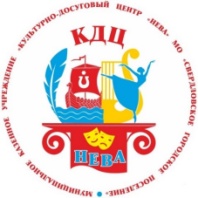 № п/пНаименование кружка, коллективаФИО руководителяПонедельникВторникСредаЧетвергПятница Суббота Воскр.1Народный коллектив ансамбль русской песни «Сударушка»КахоцкаяМария Ивановна18:30-20:0018:30-20:002Детский хореографический ансамбль «Вдохновение» (старшая группа)ТитенкоДарья Валерьевна17:30-18:5016:20-17:4016:20-17:4016:30-18:503Детский хореографический ансамбль «Вдохновение»(подготовительная группа от 5 лет)ТитенкоДарья Валерьевна19:00-20:0017:50-18:5019:00-20:004Танцевальный кружок«Карамельки» (от 3 до 5 лет)ТитенкоДарья Валерьевна17:50-18:2018:30-19:0017:50-18:2018:30-19:005Кружок эстрадного вокала детский(от 7 лет)ВолковаАнастасия Анатольевна15:00-18:0015:00-18:0012:00-18:006Вокальный ансамбль«Невские звездочки» (от 5 лет и старше)ВолковаАнастасия Анатольевна18:15-20:3018:15-20:3018:15-20:307Кружок ИЗО  «Акварелька»(от 5 до 8 лет)БерезинаАнгелина Сергеевна17:00-17:5018:00-18:5017:10-18:0018:10-19:008Кружок «Школа рукоделия»(от 10 лет и старше)ВойтоваДарья Анатольевна18:00-20:009Кружок народных песен и игрКахоцкаяМария Ивановна16:00-17:0017:00-18:0017:00-18:0018:00-19:0010Студия творческой молодежи «АРТ-Вектор «Нева»/ Молодежный активЗарецкий Николай Николаевич/ Иванова Марина Николаевна18:00-20:0018:00-20:0017:00-20:0011Клуб «Здоровье»ИноземцеваЮлия Александровна19:00-21:0019:00-21:0019:00-21:0012Кружок бальных танцев(от 5 лет и старше)СадковскийЕвгений Витальевич10:00-13:0013Оздоровительная физкультураМихайловаАнна Равилевна09:00-11:0014Ансамбль русских народных инструментов «Клад»АлександроваЮлия Николаевна16:00-20:0016:00-20:0012:00-16:0015Занятия по физико-технической подготовке боксеров (от 7 лет и старше)ИмангожинМухтар Журерович09:00-10:3012:00-13:3016Занятия скандинавской ходьбойИмангожинМухтар Журерович17:00-18:0017:00-18:0017Группа раннего физического развития «Капельки»ТитенкоДарья Валерьевна11:00-11:3011:00-11:3018Группа подготовки к школе «Дошколёнок»ШадурскаяОлеся Юрьевна18:00-19:0018:00-19:0011:00-12:0012:00-13:0019Настольный теннисИмангожин Мухтар Журерович/ Кузнецов Игорь Сергеевич20:00-21:3020:00-21:3020Футбол (дети)Свердлова 1 (стадион)Имангожин Мухтар Журерович/ Кузнецов Игорь Сергеевич16:00-18:0016:00-18:0021Футбол (взрослые)Свердлова 1 (стадион)Имангожин Мухтар Журерович/ Кузнецов Игорь Сергеевич10:30-13:0022ОФП (для детей)СВЕРДЛОВА 2ИмангожинМухтар Журерович16:00-17:3016:00-17:3023Женский клуб «Мир женщины»АлександроваЮлия НиколаевнаВстреча один раз в месяц (дата и время заранее оговариваются)Встреча один раз в месяц (дата и время заранее оговариваются)Встреча один раз в месяц (дата и время заранее оговариваются)Встреча один раз в месяц (дата и время заранее оговариваются)Встреча один раз в месяц (дата и время заранее оговариваются)Встреча один раз в месяц (дата и время заранее оговариваются)Встреча один раз в месяц (дата и время заранее оговариваются)24Клуб «Школа семейного досуга»АлександроваЮлия НиколаевнаВстреча один раз в месяц (дата и время заранее оговариваются и согласовываются)Встреча один раз в месяц (дата и время заранее оговариваются и согласовываются)Встреча один раз в месяц (дата и время заранее оговариваются и согласовываются)Встреча один раз в месяц (дата и время заранее оговариваются и согласовываются)Встреча один раз в месяц (дата и время заранее оговариваются и согласовываются)Встреча один раз в месяц (дата и время заранее оговариваются и согласовываются)Встреча один раз в месяц (дата и время заранее оговариваются и согласовываются)25Клуб «Серебряный возраст»АлександроваЮлия НиколаевнаВстреча один раз в месяц (дата и время заранее оговариваются и согласовываются)Встреча один раз в месяц (дата и время заранее оговариваются и согласовываются)Встреча один раз в месяц (дата и время заранее оговариваются и согласовываются)Встреча один раз в месяц (дата и время заранее оговариваются и согласовываются)Встреча один раз в месяц (дата и время заранее оговариваются и согласовываются)Встреча один раз в месяц (дата и время заранее оговариваются и согласовываются)Встреча один раз в месяц (дата и время заранее оговариваются и согласовываются)